掛川市区長会連合会  理事会（９月）【＋メッセージを活用した事前協議による開催】令和５年９月６日（水）　次　　　第１  開　　会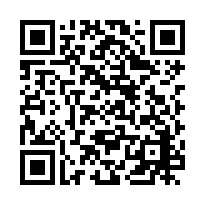 ２　市長話題提供（録画配信）　市のwebページより動画の視聴ができます→３  議　　事（１）協議事項  　①令和５年度 掛川市区長会連合会区長研修の開催について【区長会連合会事務局】《区長に配付》９月文書１  　②区長会連合会９月理事会の開催方法に関するアンケートの実施について【区長会連合会事務局】《地区区長会長に配付》９月文書２（２）市等からの依頼に対する協議事項  　①令和５年度　緑の募金運動について【維持管理課】《区長・小区長に配付》９月依頼文書１  　②防犯・交通安全表彰者の推薦について【危機管理課】《区長・小区長及びまち協会長に配付》９月依頼文書２（３）報告事項  　①学校再編計画の策定について【教育政策課】《地区区長会長及びまち協会長に配付》９月報告１４　事務連絡（１）自治区回覧板の作成・配布について【区長会連合会事務局】《区長・小区長に配付》別紙（２）掛川市身体障がい者福祉事業回覧依頼について　　 【静岡県身体障害者福祉会】《地区区長会長に配付》※回覧物は９月下旬に各区長宛に郵送（３）10月理事会の開催について（通常開催）　　　　　　　 【区長会連合会事務局】　  10月11日(水）午後１時30分から　掛川市役所４階会議室１（４）その他配布物　　①令和５年度 地区（区・小区）要望書の回答について（６月期日提出分）【生涯学習協働推進課】《区長・小区長に配付※該当自治区のみ》　　②令和５年度 材料支給要望に対する資材注文伝票の交付について【生涯学習協働推進課】《区長・小区長に配付※該当自治区のみ》　　③地域安全ニュースかけがわ　　　　【掛川地区防犯協会】《区長・小区長に配付》５　閉　　会（互礼）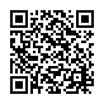 